Publicado en Barcelona el 23/01/2018 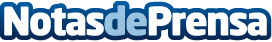 Yamamoto New Scalp Acupuncture Craneopuntura del Dr. Yamamoto, con el Dr. Hans OgalLa Escuela Li Ping celebra un Seminario de Posgrado dedicado a la Craneopuntura del Dr. Yamamoto, el fin de semana del 2 y 3 de junio de 2018Datos de contacto:Judit933183766Nota de prensa publicada en: https://www.notasdeprensa.es/yamamoto-new-scalp-acupuncture-craneopuntura Categorias: Medicina Medicina alternativa http://www.notasdeprensa.es